Date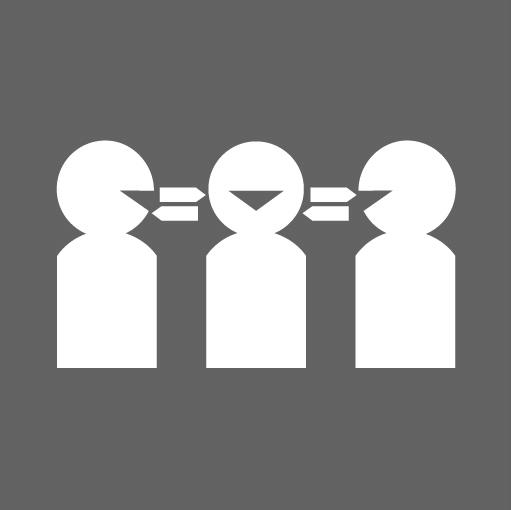 Mr P Patient00 Primary Street Suburb 0000 Need an Interpreter?
 call: (03) xxxx xxxx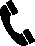 Dear [Title] [Name], You are on the waiting listClinic: 		[clinic name]	Referral date: 	[date]	Referrer:		[referrer]We received a referral for you for the above clinic.  You are now on a waiting list.The current waiting time for this clinic is [XX] months.We will contact you when there is an appointment available.If your health condition changes, please visit your General Practitioner (GP). In an emergency, go to your nearest hospital emergency department.Please tell us if you Change your address or phone numberDo not need an appointment with this clinicChange your GPIf you have any questions, please call us on (03) xxxx xxxx between x am – x pm Monday to Friday.Yours sincerely,	[Name] 
Manager[Health Service] Specialist ClinicsUR and barcode